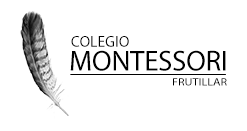 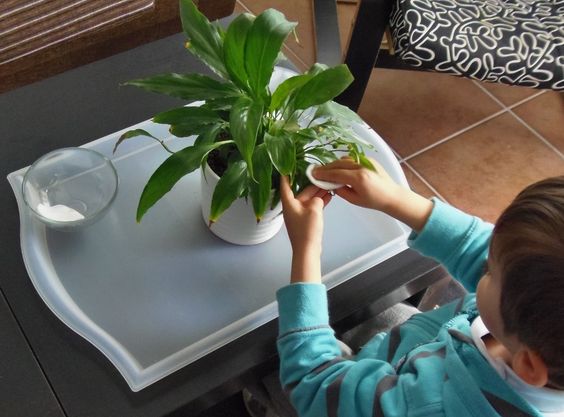 Invita al niño a colaborar con el cuido de las plantas que están en casa. Para este ejercicio necesitarán algodón en bolitas o en  pétalos  y un pocillo  o rociador pequeño con agua. Mediante este delicado ejercicio, favorecemos la concentración, el amor por la naturaleza y la responsabilidad del cuidado de un ser vivo.